Appendix 6: PSPO consultation waterways map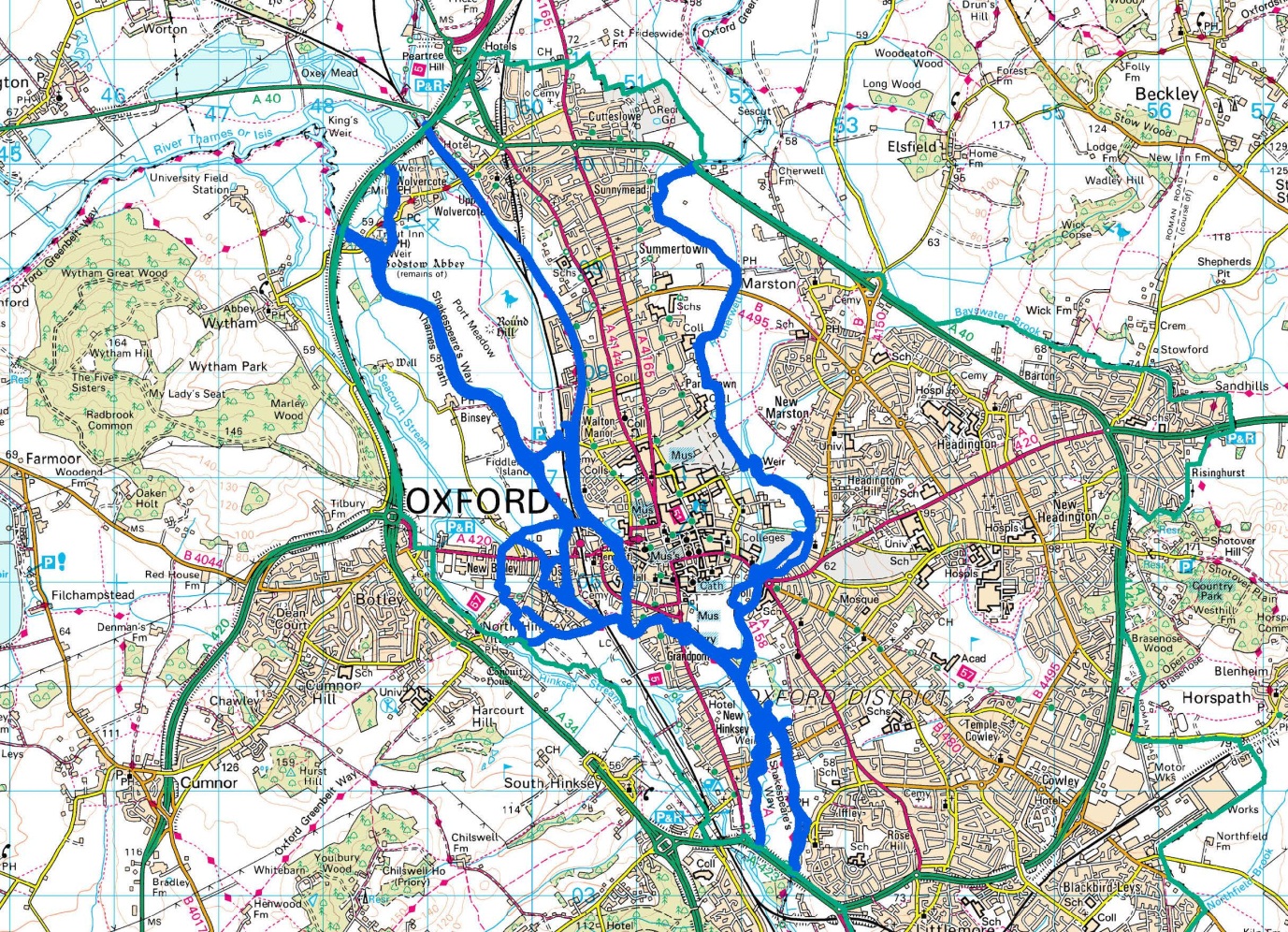 